Отчет о проведенной работе по противодействию коррупцииза 2017-2018 учебный годв МКДОУ «Детский сад с.Башлыкент»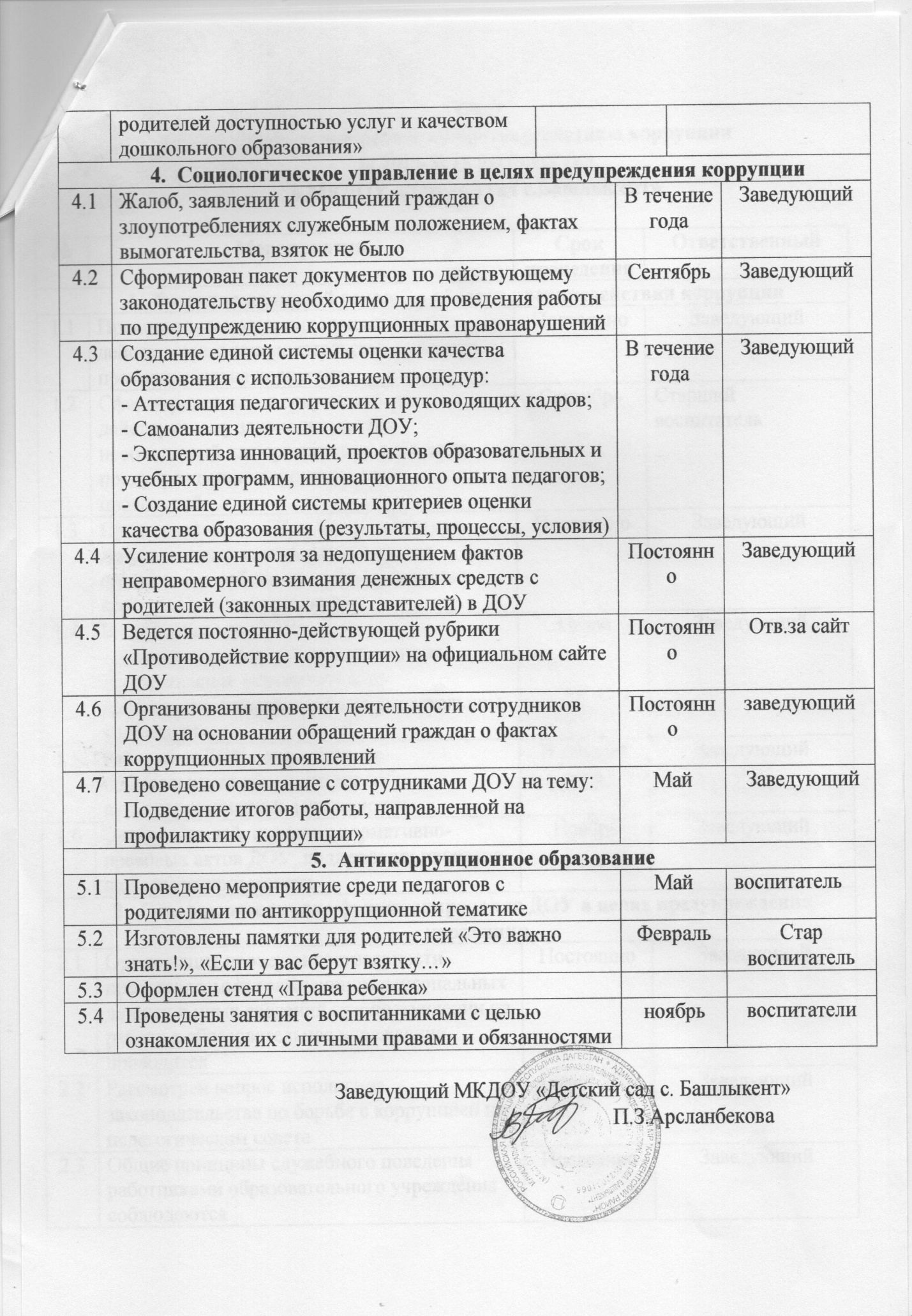 № Мероприятия Срок проведения Ответственный Развитие правовой основы в области противодействия коррупции Развитие правовой основы в области противодействия коррупции Развитие правовой основы в области противодействия коррупции Развитие правовой основы в области противодействия коррупции 1.1Проводится мониторинг изменений действующего законодательства в области противодействия коррупции Постоянно Заведующий 1.2Сформирован пакет документов по действующему законодательству, необходимый для организации работы по предупреждению коррупционных проявленийСентябрь Старший воспитатель1.3Продолжается создание банка данных по действующему законодательству для организации работы по предупреждению коррупционных проявлений Постоянно Заведующий1.4Издан приказ по ДОУ:- о назначении ответственного лица за осуществление мероприятий по профилактике коррупции в образовательном учрежденииАвгуст  Заведующий 1.5Работники ДОУ ознакомлены с нормативными документами по антикоррупционной деятельности В течение года Заведующий 1.6Экспертиза действующих нормативно-правовых актов ДОУ, подлежащих проверке на коррумпированность Ноябрь Заведующий Совершенствование функционирования ДОУ в целях предупреждения коррупции Совершенствование функционирования ДОУ в целях предупреждения коррупции Совершенствование функционирования ДОУ в целях предупреждения коррупции Совершенствование функционирования ДОУ в целях предупреждения коррупции 2.1Организация проверки достоверности представляемых гражданином персональных данных и иных сведений при поступлении на работу в образовательное учреждение проводится Постоянно Заведующий 2.2Рассмотрен вопрос исполнения законодательства по борьбе с коррупцией на педагогическом совете Август 2019Заведующий 2.3Общие принципы служебного поведения работниками образовательного учреждения соблюдаются Постоянно Заведующий 2.4Обеспечен систематический контроль за выполнением условий муниципальных контрактов Постоянно Заведующий 2.5Организован контроль за использованием средств местного бюджета, муниципального имущества, финансово-хозяйственной деятельности ДОУ, в том числе распределения стимулирующей части фонда оплаты трудаПостоянно  Заведующий 2.6Ведется журнал учета регистрации заявлений о коррупционных правонарушений Постоянно Заведующий, 2.7Своевременно рассматриваются жалобы и заявления, содержащие информацию коррупционной направленности По мере поступления жалоб Заведующий 2.8Проведена инвентаризация имущества, анализ эффективности его использования Ноябрь Инвентаризационная комиссия 2.9Проведен внутренний контроль по вопросам:- организация и проведение учебных занятий;- организация питания воспитанников и сотрудников;- соблюдение прав всех участников образовательного учреждения;- работы по обращениям граждан.Постоянно Комиссия по питанию, заведующий, 2.10Случав конфликта интересов в образовательном учреждении в отчетном периоде не было В течение учебного годаЗаведующий Доступность информации о системе образования Доступность информации о системе образования Доступность информации о системе образования Доступность информации о системе образования 3.1Размещены на сайте ДОУ нормативно-правовые и локальные акты:- Образовательная программа;Расписание НОД на учебный год;- Публичный отчет заведующего ДОУ;-расходовании бюджетных средств, а также приобретение оборудования, мебели, инвентаря для нужд ДОУПостоянно Комиссия по питанию, заведующий, 3.2Информация о прямой телефонной линии с целью выявления фактов вымогательства, взяточничества и других проявлений коррупции, а также для более активного привлечения общественности к борьбе с данными правонарушителямиСентябрь Заведующий 3.3Провели социологическое исследование среди родителей (законных представителей) воспитанников «Уровень удовлетворенности Апрель воспитатеели